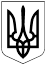 БЕРЕЗАНСЬКА МІСЬКА РАДАБРОВАРСЬКОГО РАЙОНУ КИЇВСЬКОЇ ОБЛАСТІВИКОНАВЧИЙ КОМІТЕТ РІШЕННЯКеруючись статтею 19 Конституції України, статтею 31 Закону України „Про місцеве самоврядування в Україні“, статтею 12 Закону України „Про основи містобудування“, статтями 17, 18, 21 Закону України „Про регулювання містобудівної діяльності“, рішенням Березанської міської ради № 381-31-VIII від 23.12.2021 року „Про затвердження генерального плану та плану зонування території (у складі генерального плану) міста Березань Броварського району Київської області“, з метою визначення принципового вирішення розвитку, планування, забудови та іншого використання території міста Березань, виконавчий комітет ВИРІШИВ:Визнати таким, що втратило чинність, рішення виконавчого комітету Березанської міської ради народних депутатів від 23.10.1991 № 100 „Про затвердження генерального плану міста“. Міський голова                            (підпис)                              Володимир ТИМЧЕНКО24 грудня 2021 рокум. Березань     № 229Про визнання таким, що втратило чинність, рішення виконавчого комітету міської ради від 23.10.1991 р. №100 „Про затвердження генерального плану міста“